BonjourVoici la liste du matériel nécessaire à votre enfant dès la rentrée 2018/2019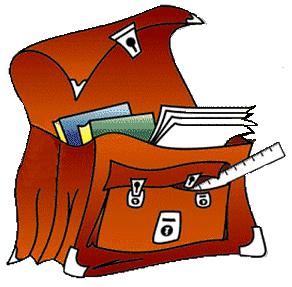 Merci de vérifier régulièrement que votre enfant soit toujours en possession de ce matériel pour pouvoir travailler dans de bonnes conditions.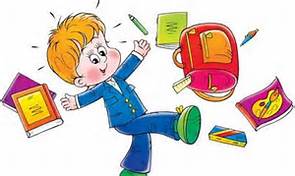 Merci et bonnes vacancesL’équipe enseignanteCPDans un cartable (assez grand pour mettre des cahiers grands formats)Une règle graduée 20cmDes crayons de couleurs et des feutres rangés dans une trousseUne boîte de mouchoirs en papierUne ardoise blanche et un feutre velledaUn chiffonDans une trousse2 crayons à papier HBUn taille crayon avec réserve1 gomme blanche2 stylos à bille : bleu et vert2 bâtons de colleUne paire de ciseaux à bouts rondsUn surligneurCPDans un cartable (assez grand pour mettre des cahiers grands formats)Une règle graduée 20cmDes crayons de couleurs et des feutres rangés dans une trousseUne boîte de mouchoirs en papierUne ardoise blanche et un feutre velledaUn chiffonDans une trousse2 crayons à papier HBUn taille crayon avec réserve1 gomme blanche2 stylos à bille : bleu et vert2 bâtons de colleUne paire de ciseaux à bouts rondsUn surligneurCE1Une trousse contenant :	Un stylo bleu	Un stylo vert	Un stylo rouge	Un crayon à papier HB	Un surligneur	Une gomme	Un taille-crayon avec réserve   	Des ciseaux	De la colleUn chiffonUne ardoise avec un feutre VellédaUn double décimètreUne équerre   Un compasUne calculette simpleDes crayons de couleursDes feutresUn cahier de texteUne boîte de mouchoirsCE2/CM1/CM2CE2/CM1/CM2CE2/CM1/CM2Une trousse contenant :                               Un stylo bleu (plume ou bille)Un stylo vertUn stylo rouge(pas de stylo 4 couleurs si possible)Un crayon à papier HBUn surligneurUne gommeUn taille-crayon avec réserveDes ciseauxDe la colleUn effaceur (au besoin)Un chiffonUne ardoise avec un feutre VellédaUn double décimètreUne équerreUn compasUne calculette simpleDes crayons de couleursDes feutresUn cahier de texteUne boîte de mouchoirsUn paquet de feuilles mobiles simples perforées pour les CM2Un sac pour mettre les affaires de sport (chaussures et tenue) pour les CM2Un chiffonUne ardoise avec un feutre VellédaUn double décimètreUne équerreUn compasUne calculette simpleDes crayons de couleursDes feutresUn cahier de texteUne boîte de mouchoirsUn paquet de feuilles mobiles simples perforées pour les CM2Un sac pour mettre les affaires de sport (chaussures et tenue) pour les CM2